RESULTSGREAT NORTHERN REGIONAL VERSATILITY SHOW SERIESHOT AUGUST WEEKEND HORSE SHOW	AUGUST 12TH, 13TH, & 14TH 2016 THORSBY, ALBERTAJUDGE: CAROL WAKEFIELD  -  LEWISBURG, TN RING STEWARD: KAREN GRESHAMSPONSORED BY THE TENNESSEE WALKING HORSE ASSOCIATION OF WESTERN CANADA MANAGED BY THE GREAT NORTHERN REGIONAL VERSATILITY SHOW COMMITTEE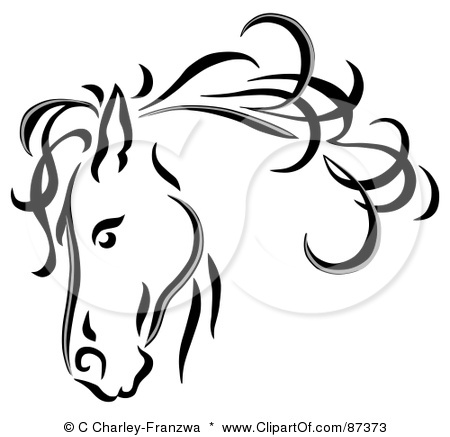 Horse Show EntriesGNR Hot August ShowFriday Evening: 6:30 PMBarrel Racing 2 Gait*.Barrel Racing 3 Gait *Pole Bending 2 Gait*Pole Bending 3 Gait* Flags 2 Gait*Flags 3 Gait*Stake Race 2 Gait *Stake Race 3 Gait *Dash for Cash 2 Gait *Dash for Cash 3 Gait *Catalog Race 2 Gait *Catalog Race 3 Gait *Keyhole 2 Gait *Keyhole 3 Gait *Saturday morning 8:30 amModel  Mares Model Geldings Model Stallions Model Youth Model Championship (TOP 2 HORSES CLASS 15,16,17, & 18)Halter  Mares Halter GeldingsHalter Stallions Halter Youth Halter Championship (TOP 2 HORSES CLASS 20, 21, 22, & 23)Showmanship Adult* ADDED MONEYShowmanship Youth* ADDED MONEYEnglish Flat Shod Youth 12 & Under 2 GaitEnglish Flat Shod Youth 13 -17 2 GaitEnglish Country Pleasure 2 Gait AdultEnglish Trail Pleasure 2 Gait AdultEnglish Flat Shod Youth 12 & Under 3 Gait English Flat Shod Youth 13-17 3 Gait English Country Pleasure Adult 3 Gait English Trail Pleasure Adult 3 GaitRoad Gait Youth*Road Gait Adult*English Country Pleasure Open 2 GaitEnglish Trail Pleasure Open 2 Gait English Country Pleasure Open 3 GaitEnglish Trail Pleasure Open 3 Gait English Country Pleasure Sr. Horse 2 GaitEnglish Trail Pleasure Sr. Horse 2 GaitEnglish Country Pleasure Sr. Horse 3 GaitEnglish Trail Pleasure Sr. Horse 3 GaitPairs Class Youth*Pairs Class Adult*English Flat Shod Youth 2 Gait.English Flat Shod Youth 3 GaitEnglish Flat Shod 1st Year to CanterEnglish Flat Shod Novice Rider 2 GaitEnglish Flat Shod Novice Rider 3 GaitEnglish Country Pleasure Jr. Horse 2 GaitEnglish Trail Pleasure Jr. Horse 2 GaitEnglish Country Pleasure Jr. Horse 3 GaitEnglish Trail Pleasure Jr. Horse 3 Gait1 HOUR BREAK OR AS DIRECTED BY SHOW SECRETARYPleasure Driving*On Command Youth*On Command Adult*CHAMPIONSHIP English Flat Shod Youth 2 Gait (Qualifying Classes  27, 28, & 47)      Class sponsored by FLO DRAULIC WESTCHAMPIONSHIP English Flat Shod Youth 3 Gait (Qualifying Classes 31, 32, & 48)CHAMPIONSHIP English Country Pleasure 2 Gait (Qualifying Classes 29, 37, & 41)CHAMPIONSHIP English Trail Pleasure 2 Gait (Qualifying Classes 30, 38, & 42)CHAMPIONSHIP English Country Pleasure 3 Gait (Qualifying Classes 33, 39, & 43)CHAMPIONSHIP English Trail Pleasure 3 Gait (Qualifying Classes 34, 40, & 44)CHAMPIONSHIP English Country Pleasure Jr. Horse 2 Gait (Qualifying Class 52)CHAMPIONSHIP English Trail Pleasure Jr. Horse 2 Gait (Qualifying Class 53)CHAMPIONSHIP English Country Pleasure Jr. Horse 3 Gait (Qualifying Class 54)CHAMPIONSHIP English Trail Pleasure Jr. Horse 3 Gait (Qualifying Class 55)English Equitation 2 Gait Youth* Added MoneyEnglish Equitation 2 Gait Adult* Added MoneyEnglish Equitation 3 Gait Youth* Added MoneyEnglish Equitation 3 Gait Adult* Added MoneyBareback $5*SUNDAY MORNING 8:30 AMWestern Flat Shod Youth 12 & Under 2 GaitWestern Flat Shod Youth 13 -17 2 GaitWestern Country Pleasure Adult 2 GaitWestern Trail Pleasure Adult 2 GaitWestern Flat Shod Youth 12 & Under 3 GaitWestern Flat Shod Youth 13-17 3 GaitGentlemen’s Class 2 Gait Western Country Pleasure Adult 3 Gait Western Trail Pleasure Adult 3 GaitWestern Country Pleasure Open 2 GaitWestern Trail Pleasure Open 2 GaitWestern Country Pleasure Open 3 GaitWestern Trail Pleasure Open 3 GaitEgg Stomp Youth*Egg Stomp Adult*Western Country Pleasure Sr. Horse 2 GaitWestern Trail Pleasure Sr. Horse 2 GaitWestern Country Pleasure Sr. Horse 3 GaitWestern Trail Pleasure Sr. Horse 3 GaitJack Benny Class 2 Gait (Riders 40+)Western Flat Shod Youth 2 GaitWestern Flat Shod Youth 3 GaitWestern Flat Shod 1st Year to LopeWestern Flat Shod Novice Rider 2 GaitWestern Flat Shod Novice Rider 3 GaitDelsey Derby Youth*Delsey Derby Adult*Western Country Pleasure Jr. Horse 2 GaitWestern Trail Pleasure Jr. Horse 2 GaitWestern Country Pleasure Jr. Horse 3 GaitWestern Trail Pleasure Jr. Horse 3 GaitWestern Equitation 2 Gait Youth* ADDED MONEYWestern Equitation 2 Gait Adult* ADDED MONEYWestern Equitation 3 Gait Youth* ADDED MONEYWestern Equitation 3 Gait Adult* ADDED MONEYWater Glass Youth* ADDED MONEYWater Glass Adult* ADDED MONEYBasic Reining* (Will run in the outdoor arena weather permitting)Western Riding* (Will run in the outdoor arena weather permitting)CHARITY CLASS - Groom’s/Parent’s/Catch Rider’s Class 2 GaitLeadline – 5 years & under – Helmet Mandatory – No Charge1 HOUR BREAK OR AS DIRECTED BY SHOW SECRETARYCHAMPIONSHIP Western Flat Shod Youth 2 Gait (Qualifying Classes 74, 75, & 94).CHAMPIONSHIP Western Flat Shod Youth 3 Gait (Qualifying Classes 78, 79, & 95)Class sponsored by NELSON BROS OILFIELD SERVICES LTDCHAMPIONSHIP Western Country Pleasure 2 Gait (Qualifying Classes 76, 83, & 89)CHAMPIONSHIP Western Trail Pleasure 2 Gait (Qualifying Classes 77, 84, & 90)CHAMPIONSHIP Western Country Pleasure 3 Gait (Qualifying Classes 81, 85, & 91)CHAMPIONSHIP Western Trail Pleasure 3 Gait (Qualifying Classes 82, 86, & 92)CHAMPIONSHIP Western Country Pleasure Jr. Horse 2 Gait (Qualifying Classes 101)CHAMPIONSHIP Western Trail Pleasure Jr. Horse 2 Gait (Qualifying Classes 102)CHAMPIONSHIP Western Country Pleasure Jr. Horse 3 Gait (Qualifying Classes 103)CHAMPIONSHIP Western Trail Pleasure Jr. Horse 3 Gait (Qualifying Classes 104)Intro Trail Obstacles* (Will run in the outdoor arena weather permitting)Open Trail Obstacles* (Will run in the outdoor arena weather permitting)STAKE Trail Obstacles ADDED MONEY (Will run in the outdoor arena weather permitting)Thank you to all our sponsors:DAVAWN TENNESSEE WALKING hORSESDawn SigurdsonDOMESTIC EXTERIORSBen BatheltFLO DRAULIC WESTLyle Walker Championship Sponsor English 2 Gait YouthNELSON BROS OILFIELD SERVICES LTDJason NelsonChampionship Sponsor Western 3 Gait YouthMIXCOR AGGREGATESThank you for printing our programs  EntryHorseExhibitorOwner148A Flashy MiracleRaegan WasilkaNicole Hirsekorn151Dixie’s Hot Bullet ChaserSophia LowieNicole Hirsekorn152I’m Pretty MajorSienna GullicksonNicole Hirsekorn153Painted EncoreBrooke JohnsonKelly Johnson154A Major Ray of SunshineEmily ColesKoren Wasilka160Pretty in PlatinumSusan FarkasdiNicole Hirsekorn161Finally RoyalShannon ElliottNicole Hirsekorn162Fancy Lil Power PlayLoretta BordenLoretta Borden163Shadow of A LegendKoren LeVoirKoren LeVoir165Finally Bustin’ OutAlana KnottShelley Knott166Lester’s Black BeautyShelley KnottShelley Knott167Buster’s Loose WomanRylee ShumanNicole Hirsekorn168First Tudu RightAva FormanskiBrian & Jill Formanski169Bustin’ Out the MoneyJessica BachmanLeslie Bachman170Genuine First EditionGracie BachmanLeslie Bachman171A Strong WillNicole HirsekornNicole Hirsekorn174I’m Pretty Rockin’Sienna GullicksonNicole Hirsekorn177Whisper M’Name ReneeDawn SigurdsonDawn Sigurdson178Four Beat TuneKendel SigurdsonKendel Sigurdson179The Perfect CombinationVerna SpragueVerna Sprague181182183184PlacingEntryHorseExhibitorOwner1148A Flashy MiracleRaegan WasilkaNicole Hirsekorn2160Pretty in PlatinumSusan FarkasdiNicole Hirsekorn6167Buster’s Loose WomanRylee ShumanNicole Hirsekorn5168First Tudu RightAva FormanskiBrian & Jill Formanski3169Bustin’ Out the MoneyJessica BachmanLeslie Bachman4170Genuine First EditionGracie BachmanLeslie BachmanPlacingEntryHorseExhibitorOwner4151Dixie’s Hot Bullet ChaserSophia LowieNicole Hirsekorn5152I’m Pretty MajorSienna GullicksonNicole Hirsekorn153Painted EncoreBrooke JohnsonKelly Johnson2154A Major Ray of SunshineEmily ColesKoren Wasilka3161Finally RoyalShannon ElliottNicole Hirsekorn6162Fancy Lil Power PlayLoretta BordenLoretta Borden1171A Strong WillNicole HirsekornNicole HirsekornPlacingEntryHorseExhibitorOwner2148A Flashy MiracleRaegan WasilkaNicole Hirsekorn1160Pretty in PlatinumSusan FarkasdiNicole Hirsekorn5167Buster’s Loose WomanRylee ShumanNicole Hirsekorn3168First Tudu RightAva FormanskiBrian & Jill Formanski6169Bustin’ Out the MoneyJessica BachmanLeslie Bachman4170Genuine First EditionGracie BachmanLeslie BachmanPlacingEntryHorseExhibitorOwner4151Dixie’s Hot Bullet ChaserSophia LowieNicole Hirsekorn5152I’m Pretty MajorSienna GullicksonNicole Hirsekorn7153Painted EncoreBrooke JohnsonKelly Johnson2154A Major Ray of SunshineEmily ColesKoren Wasilka3161Finally RoyalShannon ElliottNicole Hirsekorn6162Fancy Lil Power PlayLoretta BordenLoretta Borden1171A Strong WillNicole HirsekornNicole HirsekornPlacingEntryHorseExhibitorOwner3148A Flashy MiracleRaegan WasilkaNicole Hirsekorn4160Pretty in PlatinumSusan FarkasdiNicole Hirsekorn1167Buster’s Loose WomanRylee ShumanNicole HirsekornDQ168First Tudu RightAva FormanskiBrian & Jill Formanski2169Bustin’ Out the MoneyJessica BachmanLeslie BachmanDQ170Genuine First EditionGracie BachmanLeslie BachmanPlacingEntryHorseExhibitorOwnerDQ151Dixie’s Hot Bullet ChaserSophia LowieNicole Hirsekorn2152I’m Pretty MajorSienna GullicksonNicole HirsekornDQ153Painted EncoreBrooke JohnsonKelly JohnsonDQ154A Major Ray of SunshineEmily ColesKoren WasilkaDQ161Finally RoyalShannon ElliottNicole Hirsekorn3162Fancy Lil Power PlayLoretta BordenLoretta Borden1171A Strong WillNicole HirsekornNicole HirsekornPlacingEntryHorseExhibitorOwner1148A Flashy MiracleRaegan WasilkaNicole Hirsekorn4160Pretty in PlatinumSusan FarkasdiNicole Hirsekorn6167Buster’s Loose WomanRylee ShumanNicole Hirsekorn5168First Tudu RightAva FormanskiBrian & Jill Formanski2169Bustin’ Out the MoneyJessica BachmanLeslie Bachman3170Genuine First EditionGracie BachmanLeslie BachmanPlacingEntryHorseExhibitorOwner4151Dixie’s Hot Bullet ChaserSophia LowieNicole Hirsekorn152I’m Pretty MajorSienna GullicksonNicole Hirsekorn6153Painted EncoreBrooke JohnsonKelly Johnson3154A Major Ray of SunshineEmily ColesKoren Wasilka2161Finally RoyalShannon ElliottNicole Hirsekorn5162Fancy Lil Power PlayLoretta BordenLoretta Borden1171A Strong WillNicole HirsekornNicole HirsekornPlacingEntryHorseExhibitorOwner2148A Flashy MiracleRaegan WasilkaNicole Hirsekorn4160Pretty in PlatinumSusan FarkasdiNicole Hirsekorn1167Buster’s Loose WomanRylee ShumanNicole Hirsekorn3168First Tudu RightAva FormanskiBrian & Jill FormanskiDQ169Bustin’ Out the MoneyJessica BachmanLeslie BachmanDQ170Genuine First EditionGracie BachmanLeslie BachmanPlacingEntryHorseExhibitorOwner5151Dixie’s Hot Bullet ChaserSophia LowieNicole Hirsekorn152I’m Pretty MajorSienna GullicksonNicole Hirsekorn6153Painted EncoreBrooke JohnsonKelly Johnson3154A Major Ray of SunshineEmily ColesKoren Wasilka4161Finally RoyalShannon ElliottNicole Hirsekorn2162Fancy Lil Power PlayLoretta BordenLoretta Borden1171A Strong WillNicole HirsekornNicole HirsekornPlacingEntryHorseExhibitorOwner5148A Flashy MiracleRaegan WasilkaNicole Hirsekorn4160Pretty in PlatinumSusan FarkasdiNicole Hirsekorn2167Buster’s Loose WomanRylee ShumanNicole Hirsekorn1168First Tudu RightAva FormanskiBrian & Jill Formanski6169Bustin’ Out the MoneyJessica BachmanLeslie Bachman3170Genuine First EditionGracie BachmanLeslie BachmanPlacingEntryHorseExhibitorOwner4151Dixie’s Hot Bullet ChaserSophia LowieNicole Hirsekorn6152I’m Pretty MajorSienna GullicksonNicole Hirsekorn153Painted EncoreBrooke JohnsonKelly Johnson5154A Major Ray of SunshineEmily ColesKoren Wasilka1161Finally RoyalShannon ElliottNicole Hirsekorn2162Fancy Lil Power PlayLoretta BordenLoretta Borden3171A Strong WillNicole HirsekornNicole HirsekornPlacingEntryHorseExhibitorOwner1148A Flashy MiracleRaegan WasilkaNicole Hirsekorn4160Pretty in PlatinumSusan FarkasdiNicole Hirsekorn5167Buster’s Loose WomanRylee ShumanNicole Hirsekorn2168First Tudu RightAva FormanskiBrian & Jill Formanski6169Bustin’ Out the MoneyJessica BachmanLeslie Bachman3170Genuine First EditionGracie BachmanLeslie BachmanPlacingEntryHorseExhibitorOwner4151Dixie’s Hot Bullet ChaserSophia LowieNicole Hirsekorn3152I’m Pretty MajorSienna GullicksonNicole Hirsekorn6153Painted EncoreBrooke JohnsonKelly Johnson1154A Major Ray of SunshineEmily ColesKoren WasilkaDQ161Finally RoyalShannon ElliottNicole Hirsekorn5162Fancy Lil Power PlayLoretta BordenLoretta Borden2171A Strong WillNicole HirsekornNicole HirsekornPlacingEntryExhibitorOwner3160Pretty in PlatinumSusan FarkasdiNicole Hirsekorn2174I’m Pretty Rockin’Sienna GullicksonNicole Hirsekorn1177Whisper M’Name ReneeDawn SigurdsonDawn SigurdsonPlacingEntryExhibitorOwner4161Finally RoyalShannon ElliottNicole Hirsekorn3163Shadow of A LegendKoren LeVoirKoren LeVoir1171A Strong WillNicole HirsekornNicole Hirsekorn2178Four Beat TuneKendel SigurdsonKendel SigurdsonPlacingEntryExhibitorOwnerNO ENTRIESPlacingEntryExhibitorOwner148A Flashy MiracleRaegan WasilkaNicole Hirsekorn6151Dixie’s Hot Bullet ChaserSophia LowieNicole Hirsekorn2152I’m Pretty MajorSienna GullicksonNicole Hirsekorn3153Painted EncoreBrooke JohnsonKelly Johnson5154A Major Ray of SunshineEmily ColesKoren Wasilka4167Buster’s Loose WomanRylee ShumanNicole Hirsekorn168First Tudu RightAva FormanskiBrian & Jill Formanski1169Bustin’ Out the MoneyJessica BachmanLeslie BachmanPlacingEntryExhibitorOwner1171A Strong WillNicole HirsekornNicole Hirsekorn2169Bustin’ Out the MoneyJessica BachmanLeslie Bachman3178Four Beat TuneKendel SigurdsonKendel Sigurdson4177Whisper M’Name ReneeDawn SigurdsonDawn SigurdsonPlacingEntryExhibitorOwner3160Pretty in PlatinumSusan FarkasdiNicole Hirsekorn2174I’m Pretty Rockin’Sienna GullicksonNicole Hirsekorn1177Whisper M’Name ReneeDawn SigurdsonDawn SigurdsonPlacingEntryExhibitorOwner3161Finally RoyalShannon ElliottNicole Hirsekorn2163Shadow of A LegendKoren LeVoirKoren LeVoir1171A Strong WillNicole HirsekornNicole HirsekornPlacingEntryExhibitorOwnerNO ENTRIESPlacingEntryExhibitorOwner148A Flashy MiracleRaegan WasilkaNicole Hirsekorn6151Dixie’s Hot Bullet ChaserSophia LowieNicole Hirsekorn152I’m Pretty MajorSienna GullicksonNicole Hirsekorn3153Painted EncoreBrooke JohnsonKelly Johnson2154A Major Ray of SunshineEmily ColesKoren Wasilka1167Buster’s Loose WomanRylee ShumanNicole Hirsekorn5168First Tudu RightAva FormanskiBrian & Jill Formanski4169Bustin’ Out the MoneyJessica BachmanLeslie BachmanPlacingEntryExhibitorOwner1171A Strong WillNicole HirsekornNicole Hirsekorn2177Whisper M’Name ReneeDawn SigurdsonDawn Sigurdson3167Buster’s Loose WomanRylee ShumanNicole Hirsekorn4163Shadow of A LegendKoren LeVoirKoren LeVoirPlacingEntryExhibitorOwner5160Pretty in PlatinumSusan FarkasdiNicole Hirsekorn3161Finally RoyalShannon ElliottNicole Hirsekorn4162Fancy Lil Power PlayLoretta BordenLoretta Borden2163Shadow of A LegendKoren LeVoirKoren LeVoir1171A Strong WillNicole HirsekornNicole HirsekornPlacingEntryExhibitorOwner148A Flashy MiracleRaegan WasilkaNicole Hirsekorn5151Dixie’s Hot Bullet ChaserSophia LowieNicole Hirsekorn2152I’m Pretty MajorSienna GullicksonNicole Hirsekorn6153Painted EncoreBrooke JohnsonKelly Johnson1154A Major Ray of SunshineEmily ColesKoren Wasilka3167Buster’s Loose WomanRylee ShumanNicole Hirsekorn4168First Tudu RightAva FormanskiBrian & Jill Formanski169Bustin’ Out the MoneyJessica BachmanLeslie Bachman170Genuine First EditionGracie BachmanLeslie BachmanPlacingEntryExhibitorOwner1168First Tudu RightAva FormanskiBrian & Jill Formanski2170Genuine First EditionGracie BachmanLeslie BachmanPlacingEntryExhibitorOwner3148A Flashy MiracleRaegan WasilkaNicole Hirsekorn4167Buster’s Loose WomanRylee ShumanNicole Hirsekorn1169Bustin’ Out the MoneyJessica BachmanLeslie Bachman2174I’m Pretty Rockin’Sienna GullicksonNicole HirsekornPlacingEntryExhibitorOwner4160Pretty in PlatinumSusan FarkasdiNicole Hirsekorn3163Shadow of A LegendKoren LeVoirKoren LeVoir2177Whisper M’Name ReneeDawn SigurdsonDawn Sigurdson1179The Perfect CombinationVerna SpragueVerna SpraguePlacingEntryExhibitorOwnerCombined w/Class 292151Dixie’s Hot Bullet ChaserSophia LowieNicole Hirsekorn3153Painted EncoreBrooke JohnsonKelly Johnson4154A Major Ray of SunshineEmily ColesKoren Wasilka1152I’m Pretty MajorSienna GullicksonNicole HirsekornPlacingEntryExhibitorOwnerCombined w/Class 31PlacingEntryExhibitorOwner2161Finally RoyalShannon ElliottNicole Hirsekorn3162Fancy Lil Power PlayLoretta BordenLoretta Borden1171A Strong WillNicole HirsekornNicole HirsekornPlacingEntryExhibitorOwnerCombined w/Class 33PlacingEntryExhibitorOwner1148A Flashy MiracleRaegan WasilkaNicole Hirsekorn3151Dixie’s Hot Bullet ChaserSophia LowieNicole Hirsekorn2152I’m Pretty MajorSienna GullicksonNicole Hirsekorn153Painted EncoreBrooke JohnsonKelly Johnson5154A Major Ray of SunshineEmily ColesKoren Wasilka167Buster’s Loose WomanRylee ShumanNicole Hirsekorn6168First Tudu RightAva FormanskiBrian & Jill Formanski169Bustin’ Out the MoneyJessica BachmanLeslie Bachman4170Genuine First EditionGracie BachmanLeslie BachmanPlacingEntryExhibitorOwner2160Pretty in PlatinumSusan FarkasdiNicole Hirsekorn3161Finally RoyalShannon ElliottNicole Hirsekorn4162Fancy Lil Power PlayLoretta BordenLoretta Borden1171A Strong WillNicole HirsekornNicole HirsekornPlacingEntryExhibitorOwner2160Pretty in PlatinumSusan FarkasdiNicole Hirsekorn4163Shadow of A LegendKoren LeVoirKoren LeVoir3178Four Beat TuneKendel SigurdsonKendel Sigurdson1179The Perfect CombinationVerna SpragueVerna SpraguePlacingEntryExhibitorOwnerCombined w/Class 37PlacingEntryExhibitorOwner1171A Strong WillNicole HirsekornNicole Hirsekorn3161Finally RoyalShannon ElliottNicole Hirsekorn2162Fancy Lil Power PlayLoretta BordenLoretta BordenPlacingEntryExhibitorOwnerCombined w/Class 39PlacingEntryExhibitorOwnerPlacingEntryExhibitorOwnerPlacingEntryExhibitorOwnerPlacingEntryExhibitorOwnerPlacingEntryExhibitorOwner1148A Flashy MiracleRaegan WasilkaNicole Hirsekorn2151Dixie’s Hot Bullet ChaserSophia LowieNicole Hirsekorn3152I’m Pretty MajorSienna GullicksonNicole Hirsekorn5153Painted EncoreBrooke JohnsonKelly Johnson5154A Major Ray of SunshineEmily ColesKoren Wasilka2167Buster’s Loose WomanRylee ShumanNicole Hirsekorn3168First Tudu RightAva FormanskiBrian & Jill Formanski4169Bustin’ Out the MoneyJessica BachmanLeslie Bachman4170Genuine First EditionGracie BachmanLeslie BachmanFill In161Finally RoyalShannon ElliottNicole HirsekornPlacingEntryExhibitorOwner1160Pretty in PlatinumSusan FarkasdiNicole Hirsekorn3161Finally RoyalShannon ElliottNicole Hirsekorn2162Fancy Lil Power PlayLoretta BordenLoretta Borden1163Shadow of A LegendKoren LeVoirKoren LeVoir2171A Strong WillNicole HirsekornNicole Hirsekorn3179The Perfect CombinationVerna SpragueVerna SpraguePlacingEntryExhibitorOwner4148A Flashy MiracleRaegan WasilkaNicole Hirsekorn5167Buster’s Loose WomanRylee ShumanNicole Hirsekorn3168First Tudu RightAva FormanskiBrian & Jill Formanski1169Bustin’ Out the MoneyJessica BachmanLeslie Bachman6170Genuine First EditionGracie BachmanLeslie Bachman2174I’m Pretty Rockin’Sienna GullicksonNicole HirsekornPlacingEntryExhibitorOwner1151Dixie’s Hot Bullet ChaserSophia LowieNicole Hirsekorn4152I’m Pretty MajorSienna GullicksonNicole Hirsekorn2153Painted EncoreBrooke JohnsonKelly Johnson3154A Major Ray of SunshineEmily ColesKoren WasilkaPlacingEntryExhibitorOwnerPlacingEntryExhibitorOwnerPlacingEntryExhibitorOwnerPlacingEntryExhibitorOwnerPlacingEntryExhibitorOwnerPlacingEntryExhibitorOwnerPlacingEntryExhibitorOwnerPlacingEntryExhibitorOwnerPlacingEntryExhibitorOwner148A Flashy MiracleRaegan WasilkaNicole Hirsekorn2151Dixie’s Hot Bullet ChaserSophia LowieNicole Hirsekorn4152I’m Pretty MajorSienna GullicksonNicole Hirsekorn153Painted EncoreBrooke JohnsonKelly Johnson1154A Major Ray of SunshineEmily ColesKoren Wasilka6167Buster’s Loose WomanRylee ShumanNicole Hirsekorn168First Tudu RightAva FormanskiBrian & Jill Formanski3169Bustin’ Out the MoneyJessica BachmanLeslie Bachman5170Genuine First EditionGracie BachmanLeslie BachmanPlacingEntryExhibitorOwner4160Pretty in PlatinumSusan FarkasdiNicole Hirsekorn2161Finally RoyalShannon ElliottNicole Hirsekorn3162Fancy Lil Power PlayLoretta BordenLoretta Borden1171A Strong WillNicole HirsekornNicole HirsekornPlacingEntryExhibitorOwner5148A Flashy MiracleRaegan WasilkaNicole Hirsekorn4167Buster’s Loose WomanRylee ShumanNicole Hirsekorn2168First Tudu RightAva FormanskiBrian & Jill Formanski1169Bustin’ Out the MoneyJessica BachmanLeslie Bachman3170Genuine First EditionGracie BachmanLeslie Bachman6174I’m Pretty Rockin’Sienna GullicksonNicole HirsekornPlacingEntryExhibitorOwner1151Dixie’s Hot Bullet ChaserSophia LowieNicole Hirsekorn3152I’m Pretty MajorSienna GullicksonNicole Hirsekorn4153Painted EncoreBrooke JohnsonKelly Johnson2154A Major Ray of SunshineEmily ColesKoren WasilkaPlacingEntryExhibitorOwner2160Pretty in PlatinumSusan FarkasdiNicole Hirsekorn4163Shadow of A LegendKoren LeVoirKoren LeVoir5177Whisper M’Name ReneeDawn SigurdsonDawn Sigurdson3178Four Beat TuneKendel SigurdsonKendel Sigurdson1179The Perfect CombinationVerna SpragueVerna SpraguePlacingEntryExhibitorOwnerCombined w/Class 61PlacingEntryExhibitorOwner1171A Strong WillNicole HirsekornNicole Hirsekorn2161Finally RoyalShannon ElliottNicole HirsekornPlacingEntryExhibitorOwnerCombined w/Class 63PlacingEntryExhibitorOwnerPlacingEntryExhibitorOwnerPlacingEntryExhibitorOwnerPlacingEntryExhibitorOwnerPlacingEntryExhibitorOwner2148A Flashy MiracleRaegan WasilkaNicole Hirsekorn4167Buster’s Loose WomanRylee ShumanNicole Hirsekorn1168First Tudu RightAva FormanskiBrian & Jill Formanski3169Bustin’ Out the MoneyJessica BachmanLeslie Bachman5170Genuine First EditionGracie BachmanLeslie BachmanPlacingEntryExhibitorOwner2160Pretty in PlatinumSusan FarkasdiNicole Hirsekorn1163Shadow of A LegendKoren LeVoirKoren LeVoirPlacingEntryExhibitorOwner3151Dixie’s Hot Bullet ChaserSophia LowieNicole Hirsekorn1152I’m Pretty MajorSienna GullicksonNicole Hirsekorn2153Painted EncoreBrooke JohnsonKelly Johnson4154A Major Ray of SunshineEmily ColesKoren WasilkaPlacingEntryExhibitorOwner3161Finally RoyalShannon ElliottNicole Hirsekorn2162Fancy Lil Power PlayLoretta BordenLoretta Borden1171A Strong WillNicole HirsekornNicole HirsekornPlacingEntryExhibitorOwner148A Flashy MiracleRaegan WasilkaNicole Hirsekorn151Dixie’s Hot Bullet ChaserSophia LowieNicole Hirsekorn3152I’m Pretty MajorSienna GullicksonNicole Hirsekorn153Painted EncoreBrooke JohnsonKelly Johnson154A Major Ray of SunshineEmily ColesKoren Wasilka160Pretty in PlatinumSusan FarkasdiNicole Hirsekorn2161Finally RoyalShannon ElliottNicole Hirsekorn162Fancy Lil Power PlayLoretta BordenLoretta Borden5167Buster’s Loose WomanRylee ShumanNicole Hirsekorn168First Tudu RightAva FormanskiBrian & Jill Formanski1169Bustin’ Out the MoneyJessica BachmanLeslie Bachman170Genuine First EditionGracie BachmanLeslie Bachman4171A Strong WillNicole HirsekornNicole HirsekornPlacingEntryExhibitorOwner1168First Tudu RightAva FormanskiBrian & Jill Formanski2170Genuine First EditionGracie BachmanLeslie BachmanPlacingEntryExhibitorOwner3148A Flashy MiracleRaegan WasilkaNicole Hirsekorn2167Buster’s Loose WomanRylee ShumanNicole Hirsekorn1169Bustin’ Out the MoneyJessica BachmanLeslie Bachman4174I’m Pretty Rockin’Sienna GullicksonNicole HirsekornPlacingEntryExhibitorOwner2160Pretty in PlatinumSusan FarkasdiNicole Hirsekorn4163Shadow of A LegendKoren LeVoirKoren LeVoir5177Whisper M’Name ReneeDawn SigurdsonDawn Sigurdson3178Four Beat TuneKendel SigurdsonKendel Sigurdson1179A Perfect CombinationVerna SpragueVerna SpraguePlacingEntryExhibitorOwnerCombined w/Class 761151Dixie’s Hot Bullet ChaserSophia LowieNicole Hirsekorn2153Painted EncoreBrooke JohnsonKelly Johnson3154A Major Ray of SunshineEmily ColesKoren Wasilka4152I’m Pretty MajorSienna GullicksonNicole HirsekornCombined w/Class 78PlacingEntryExhibitorOwnerPlacingEntryExhibitorOwner1171A Strong WillNicole HirsekornNicole Hirsekorn3161Finally RoyalShannon ElliottNicole Hirsekorn2162Fancy Lil Power PlayLoretta BordenLoretta BordenPlacingEntryExhibitorOwnerCombined w/Class 81PlacingEntryExhibitorOwner4160Pretty in PlatinumSusan FarkasdiNicole Hirsekorn3163Shadow of A LegendKoren LeVoirKoren LeVoir5177 Whisper M’Name ReneeDawn SigurdsonDawn Sigurdson2178Four Beat TuneKendel SigurdsonKendel Sigurdson1179A Perfect CombinationVerna SpragueVerna SpraguePlacingEntryExhibitorOwnerCombined w/Class 83PlacingEntryExhibitorOwner1171A Strong WillNicole HirsekornNicole Hirsekorn2161Finally RoyalShannon ElliottNicole Hirsekorn3162Fancy Lil Power PlayLoretta BordenLoretta BordenPlacingEntryExhibitorOwnerCombined w/Class 85PlacingEntryExhibitorOwner1148A Flashy MiracleRaegan WasilkaNicole Hirsekorn4151Dixie’s Hot Bullet ChaserSophia LowieNicole Hirsekorn2152I’m Pretty MajorSienna GullicksonNicole Hirsekorn153Painted EncoreBrooke JohnsonKelly Johnson154A Major Ray of SunshineEmily ColesKoren Wasilka167Buster’s Loose WomanRylee ShumanNicole Hirsekorn6168First Tudu RightAva FormanskiBrian & Jill Formanski3169Bustin’ Out the MoneyJessica BachmanLeslie Bachman5170Genuine First EditionGracie BachmanLeslie BachmanPlacingEntryExhibitorOwner4160Pretty in PlatinumSusan FarkasdiNicole Hirsekorn1161Finally RoyalShannon ElliottNicole Hirsekorn2162Fancy Lil Power PlayLoretta BordenLoretta Borden3171A Strong WillNicole HirsekornNicole HirsekornPlacingEntryExhibitorOwnerPlacingEntryExhibitorOwnerPlacingEntryExhibitorOwnerPlacingEntryExhibitorOwnerPlacingEntryExhibitorOwnerPlacingEntryExhibitorOwner2148A Flashy MiracleRaegan WasilkaNicole Hirsekorn6167Buster’s Loose WomanRylee ShumanNicole Hirsekorn1168First Tudu RightAva FormanskiBrian & Jill Formanski3169Bustin’ Out the MoneyJessica BachmanLeslie Bachman5170Genuine First EditionGracie BachmanLeslie Bachman4174I’m Pretty Rockin’Sienna GullicksonNicole HirsekornPlacingEntryExhibitorOwner3151Dixie’s Hot Bullet ChaserSophia LowieNicole Hirsekorn4152I’m Pretty MajorSienna GullicksonNicole Hirsekorn2153Painted EncoreBrooke JohnsonKelly Johnson1154A Major Ray of SunshineEmily ColesKoren WasilkaPlacingEntryExhibitorOwnerPlacingEntryExhibitorOwnerPlacingEntryExhibitorOwnerPlacingEntryExhibitorOwner2148A Flashy MiracleRaegan WasilkaNicole Hirsekorn1151Dixie’s Hot Bullet ChaserSophia LowieNicole Hirsekorn2152I’m Pretty MajorSienna GullicksonNicole Hirsekorn4153Painted EncoreBrooke JohnsonKelly Johnson4154A Major Ray of SunshineEmily ColesKoren Wasilka3167Buster’s Loose WomanRylee ShumanNicole Hirsekorn1168First Tudu RightAva FormanskiBrian & Jill Formanski5169Bustin’ Out the MoneyJessica BachmanLeslie Bachman3170Genuine First EditionGracie BachmanLeslie BachmanPlacingEntryExhibitorOwner2160Pretty in PlatinumSusan FarkasdiNicole Hirsekorn3161Finally RoyalShannon ElliottNicole Hirsekorn1162Fancy Lil Power PlayLoretta BordenLoretta Borden2163Shadow of A LegendKoren LeVoirKoren LeVoir1171A Strong WillNicole HirsekornNicole Hirsekorn3179A Perfect CombinationVerna SpragueVerna SpraguePlacingEntryExhibitorOwnerPlacingEntryExhibitorOwnerPlacingEntryExhibitorOwnerPlacingEntryExhibitorOwnerPlacingEntryExhibitorOwner2148A Flashy MiracleRaegan WasilkaNicole Hirsekorn3167Buster’s Loose WomanRylee ShumanNicole Hirsekorn1168First Tudu RightAva FormanskiBrian & Jill Formanski5169Bustin’ Out the MoneyJessica BachmanLeslie Bachman4170Genuine First EditionGracie BachmanLeslie BachmanPlacingEntryExhibitorOwner1160Pretty in PlatinumSusan FarkasdiNicole Hirsekorn2163Shadow of A LegendKoren LeVoirKoren LeVoirPlacingEntryExhibitorOwner3151Dixie’s Hot Bullet ChaserSophia LowieNicole Hirsekorn1152I’m Pretty MajorSienna GullicksonNicole Hirsekorn4153Painted EncoreBrooke JohnsonKelly Johnson2154A Major Ray of SunshineEmily ColesKoren WasilkaPlacingEntryExhibitorOwner2161Finally RoyalShannon ElliottNicole Hirsekorn3162Fancy Lil Power PlayLoretta BordenLoretta Borden1171A Strong WillNicole HirsekornNicole HirsekornPlacingEntryExhibitorOwner5148A Flashy MiracleRaegan WasilkaNicole Hirsekorn151Dixie’s Hot Bullet ChaserSophia LowieNicole Hirsekorn2152I’m Pretty MajorSienna GullicksonNicole Hirsekorn6153Painted EncoreBrooke JohnsonKelly Johnson154A Major Ray of SunshineEmily ColesKoren Wasilka1167Buster’s Loose WomanRylee ShumanNicole Hirsekorn4168First Tudu RightAva FormanskiBrian & Jill Formanski3169Bustin’ Out the MoneyJessica BachmanLeslie Bachman170Genuine First EditionGracie BachmanLeslie BachmanPlacingEntryExhibitorOwner3160Pretty in PlatinumSusan FarkasdiNicole Hirsekorn4161Finally RoyalShannon ElliottNicole Hirsekorn5162Fancy Lil Power PlayLoretta BordenLoretta Borden1163Shadow of A LegendKoren LeVoirKoren LeVoir2171A Strong WillNicole HirsekornNicole HirsekornPlacingEntryExhibitorOwnerPlacingEntryExhibitorOwnerPlacingEntryExhibitorOwner148A Flashy MiracleSienna GullicsonNicole Hirsekorn151Dixie’s Hot Bullet Chaser Rylee ShumanNicole Hirsekorn152I’m Pretty MajorShannon ElliottNicole Hirsekorn153Painted EncoreEmily ColesKelly Johnson154A Major Ray of SunshineBrooke JohnsonKoren Wasilka160Pretty in PlatinumAva FormanskiNicole Hirsekorn161Finally RoyalSophia LowieNicole Hirsekorn162Fancy Lil’ Power PlayGracie BachmanNicole Hirsekorn163Shadow of a LegendSarah GullicsonKoren LeVoir6165Finally Bustin’ OutShelley KnottShelley Knott4166Lester’s Black BeautyAlana KnottShelley Knott167Buster’s Loose WomanKoren LeVoirNicole Hirsekorn3168First Tudu RightSusan FarkasdiJill Formanski2169Bustin’ Out the MoneyNicole HirsekornLeslie Bachman170Genuine First EditionJessica BachmanLeslie Bachman1171A Strong WillLoretta BordenNicole Hirsekorn5174I’m Pretty Rockin’Raegan WasilkaNicole HirsekornPlacingEntryExhibitorOwner3148A Flashy MiracleRaegan WasilkaNicole Hirsekorn6167Buster’s Loose WomanRylee ShumanNicole Hirsekorn1168First Tudu RightAva FormanskiBrian & Jill Formanski2169Bustin’ Out the MoneyJessica BachmanLeslie Bachman5170Genuine First EditionGracie BachmanLeslie Bachman4174I’m Pretty Rockin’Sienna GullicksonNicole HirsekornPlacingEntryExhibitorOwner4151Dixie’s Hot Bullet ChaserSophia LowieNicole Hirsekorn1152I’m Pretty MajorSienna GullicksonNicole Hirsekorn3153Painted EncoreBrooke JohnsonKelly Johnson2154A Major Ray of SunshineEmily ColesKoren WasilkaPlacingEntryExhibitorOwner3160Pretty in PlatinumSusan FarkasdiNicole Hirsekorn4163Shadow of A LegendKoren LeVoirKoren LeVoirScratch177Whisper M’Name ReneeDawn SigurdsonDawn Sigurdson2178Four Beat TuneKendel SigurdsonKendel Sigurdson1179A Perfect CombinationVerna SpragueVerna SpraguePlacingEntryExhibitorOwnerCombined w/Class 117PlacingEntryExhibitorOwner2171A Strong WillNicole HirsekornNicole Hirsekorn1161Finally RoyalShannon ElliottNicole HirsekornPlacingEntryExhibitorOwnerCombined w/Class 119PlacingEntryExhibitorOwnerPlacingEntryExhibitorOwnerPlacingEntryExhibitorOwnerPlacingEntryExhibitorOwnerPlacingEntryExhibitorOwner148A Flashy MiracleRaegan WasilkaNicole Hirsekorn151Dixie’s Hot Bullet ChaserSophia LowieNicole Hirsekorn153Painted EncoreBrooke JohnsonKelly Johnson2154A Major Ray of SunshineEmily ColesKoren Wasilka5160Pretty in PlatinumSusan FarkasdiNicole Hirsekorn4167Buster’s Loose WomanRylee ShumanNicole Hirsekorn1168First Tudu RightAva FormanskiBrian & Jill Formanski3169Bustin’ Out the MoneyJessica BachmanLeslie Bachman6170Genuine First EditionGracie BachmanLeslie BachmanPlacingEntryExhibitorOwner4152I’m Pretty MajorSienna GullicksonNicole Hirsekorn1161Finally RoyalShannon ElliottNicole Hirsekorn3162Fancy Lil Power PlayLoretta BordenLoretta Borden5163Shadow of A LegendKoren LeVoirKoren LeVoir6165Finally Bustin’ OutAlana KnottShelley Knott166Lester’s Black BeautyShelley KnottShelley Knott2171A Strong WillNicole HirsekornNicole HirsekornPlacingEntryExhibitorOwner3152I’m Pretty MajorSienna GullicksonNicole Hirsekorn2162Fancy Lil Power PlayLoretta BordenLoretta Borden1171A Strong WillNicole HirsekornNicole Hirsekorn